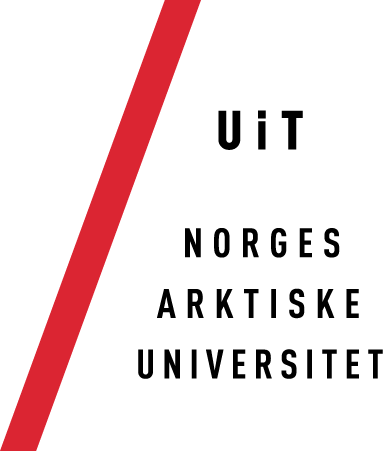 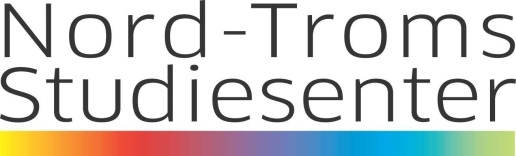 INFORMASJONSMØTERUiT Norges arktiske universitet og Nord-Troms Studiesenterholder informasjonsmøter omDESENTRALISERT SYKEPLEIERUTDANNING NORD-TROMS
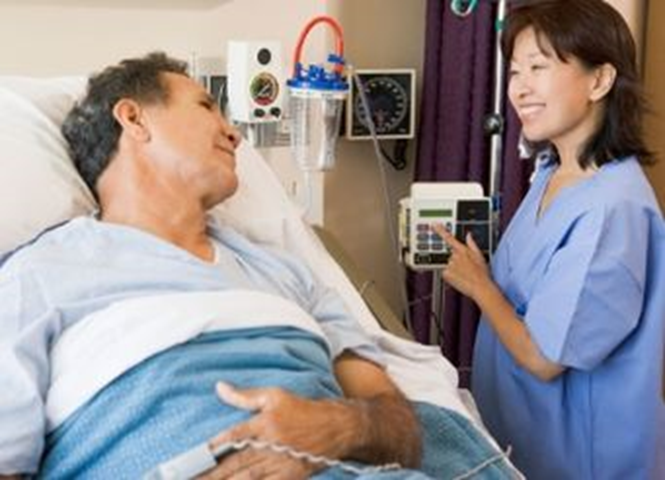 Olderdalen 6.september kl. 19.00-20.00, Biblioteket(kan også følges via lyd/bildestudio på bibliotekene i Lyngen og Storfjord)Storslett 11.september kl.18.00-19.00, Halti, Ishavsstudio(kan også følges via lyd/bildestudio på bibliotekene i Kvænangen og Skjervøy)Vurderer du å søke på desentralisert sykepleierutdanning 2019?Spørsmål rundt studiet, opptakskrav, eller hvordan et desentralisert studie fungerer?Delta på infomøtene i Nord-Troms og spør oss direkte!Oppstart: Januar 2019Søknadsfrist: 15. oktober 2018Mer info: www.ntss.no